                                                                                                                                                                                                        О Т К Р Ы Т О Е    А К Ц И О Н Е Р Н О Е     О Б Щ Е С Т В О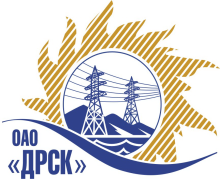 		Протокол выбора победителягород  Благовещенск, ул. Шевченко, 28ПРЕДМЕТ ЗАКУПКИ:Открытый электронный запрос предложений СИЗ по линии ГО и ЧС для нужд ОАО "ДРСК".Плановая стоимость: 1 850 000,00 руб. без учета НДСПРИСУТСТВОВАЛИ:На заседании присутствовали 7 членов Закупочной комиссии 2 уровня. ВОПРОСЫ, ВЫНОСИМЫЕ НА РАССМОТРЕНИЕ ЗАКУПОЧНОЙ КОМИССИИ: 1. О признании предложений соответствующими условиям закупки2. О предварительной ранжировки предложений3. О проведении переторжки4. О ранжировки предложений Участников закупки. Выбор победителяВОПРОС 1 «О признании предложений соответствующими условиям закупки»ОТМЕТИЛИ:Предложения ОАО "Тамбовмаш" (392010, г. Тамбов, проезд Монтажников, 10), ОАО "Сорбент" (614113 г.Пермь, ул.Гальперина, 6) признаются удовлетворяющим по существу условиям закупки. Предлагается принять данные предложения к дальнейшему рассмотрению.РЕШИЛИ:Признать предложения ОАО "Тамбовмаш" (392010, г. Тамбов, проезд Монтажников, 10), ОАО "Сорбент" (614113 г.Пермь, ул.Гальперина, 6) соответствующими условиям закупки.ВОПРОС 2 «О предварительной ранжировке предложений»ОТМЕТИЛИ:В соответствии с требованиями и условиями, предусмотренными извещением о закупке и Закупочной документацией, предлагается предварительно ранжировать предложения следующим образом: РЕШИЛИ:Утвердить предварительную ранжировку предложений.ВОПРОС 3 «О проведении переторжки»ОТМЕТИЛИ:Учитывая результаты экспертизы предложений Участников закупки, Закупочная комиссия полагает не целесообразным проведение переторжки.РЕШИЛИ:Процедуру переторжки не проводить.ВОПРОС 4 «О ранжировки предложений Участников закупки. Выбор победителя»ОТМЕТИЛИ:В соответствии с требованиями и условиями, предусмотренными извещением о закупке и Закупочной документацией, предлагается ранжировать предложения следующим образом: На основании вышеприведенной ранжировки предложений предлагается признать Победителем Участника, занявшего первое место, а именно: ОАО "Тамбовмаш" (392010, г. Тамбов, проезд Монтажников, 10) -  Стоимость предложения: 1 849 637,20 руб. (Цена без НДС). Срок поставки: с момента заключения договора до 28.06.2013 г. Условия оплаты: до 31.07.2013 г.  Срок действия предложения до 31.07.2013 г. РЕШИЛИ:Утвердить ранжировку предложений.Признать Победителем ОАО "Тамбовмаш" (392010, г. Тамбов, проезд Монтажников, 10) -  Стоимость предложения: 1 849 637,20 руб. (Цена без НДС). Срок поставки: с момента заключения договора до 28.06.2013 г. Условия оплаты: до 31.07.2013 г.  Срок действия предложения до 31.07.2013 г.ДАЛЬНЕВОСТОЧНАЯ РАСПРЕДЕЛИТЕЛЬНАЯ СЕТЕВАЯ КОМПАНИЯУл.Шевченко, 28,   г.Благовещенск,  675000,     РоссияТел: (4162) 397-359; Тел/факс (4162) 397-200, 397-436Телетайп    154147 «МАРС»;         E-mail: doc@drsk.ruОКПО 78900638,    ОГРН  1052800111308,   ИНН/КПП  2801108200/280150001№  210/ПрУ-ВП«06» мая 2013 годаМесто в предварительной ранжировкеНаименование и адрес участникаЦена заявки и иные существенные условия1 местоОАО "Тамбовмаш" (392010, г. Тамбов, проезд Монтажников, 10)Стоимость предложения: 1 849 637,20 руб. (Цена без НДС)Срок поставки: с момента заключения договора до 28.06.2013 г.Условия оплаты: до 31.07.2013 г. Срок действия предложения до 31.07.2013 г.2 местоОАО "Сорбент" (614113 г.Пермь, ул.Гальперина, 6)Стоимость предложения: 1 857 367,00 руб. (Цена без НДС)Срок поставки: с 01.05.2013 г. до 28.06.2013 г.Условия оплаты: до 31.07.2013 г. Срок действия предложения до 31.12.2013 г.Место в Наименование и адрес участникаЦена заявки и иные существенные условия1 местоОАО "Тамбовмаш" (392010, г. Тамбов, проезд Монтажников, 10)Стоимость предложения: 1 849 637,20 руб. (Цена без НДС)Срок поставки: с момента заключения договора до 28.06.2013 г.Условия оплаты: до 31.07.2013 г. Срок действия предложения до 31.07.2013 г.2 местоОАО "Сорбент" (614113 г.Пермь, ул.Гальперина, 6)Стоимость предложения: 1 857 367,00 руб. (Цена без НДС)Срок поставки: с 01.05.2013 г. до 28.06.2013 г.Условия оплаты: до 31.07.2013 г. Срок действия предложения до 31.12.2013 г.Ответственный секретарь Закупочной комиссии: Моторина О.А. «___»______2013 г._______________________________Технический секретарь Закупочной комиссии: Коврижкина Е.Ю.  «___»______2013 г._______________________________